ΣΥΜΜΕΤΕΧΟΝΤΑ ΕΡΓΑΣΤΗΡΙΑ – ΔΡΑΣΕΙΣΕΚΛΕΙΣΕΠέμπτη 29/02/2024- 2ο ΓΕΛ Ν. Ιωνίας Βόλου: 15 άτομα- 3ο Γυμνάσιο Ν. Ιωνίας Βόλου: 40 άτομα (προσέλευση στις 11:00)- 1ο Λύκειο Ν. Ιωνίας Μαγνησίας: 25 άτομαΠαρασκευή 01/03/2024- 2ο Γυμνάσιο Ν. Ιωνίας Βόλου: 40 άτομα- 4ο Γυμνάσιο Καρδίτσας: 50 άτομα - ΑΚΥΡΩΣΕΜέγιστος αριθμός μαθητών 120 (σε 8 ομάδες των 15 μαθητών)α/αΕργαστήριοΏρες διεξαγωγήςΔιάρκεια επίσκεψης/ομάδα μαθητώνΑριθμός μαθητώνΠεριεχόμενο δράσηςΥπεύθυνος δράσης1Νέο Αμφιθέατρο Ιχθυολογίας9.00-9.3030’60Υποδοχή μαθητών Παπαδόπουλος Σεραφείμ2Εργαστήριο Οικουδραϋλικής και Διαχείρισης Εσωτερικών Υδάτων9:30-10:0030’60Φαρσιρώτου Ευαγγελία3Εργαστήριο Αναλύσεων Ποιότητας Νερού & Ιζήματος 10:00-10.3030’15Νεοφύτου Νικόλαος4Εργαστήριο Βιοπαρακολούθησης Θαλάσσιων Θηλαστικών10.30-11.0030’15Γκάφας Γεώργιος5Εργαστήριο Γενετικής & Μοριακής Βιολογίας11.00-11.3030’15Εξαδάκτυλος Αθανάσιος6Εργαστήριο Περιβαλλοντικής Γεωχημείας11.30-12.0030’15Σκόρδας Κων/νοςα/αΕργαστήριοΏρες διεξαγωγήςΔιάρκεια επίσκεψης/ομάδα μαθητώνΑριθμός μαθητώνΠεριεχόμενο δράσηςΥπεύθυνος δράσης1Νέο Αμφιθέατρο Ιχθυολογίας9.00-9.3030’60Υποδοχή μαθητώνΠαπαδόπουλος Σεραφείμ2Εργαστήριο Μικροβιολογίας και Υγιεινής Αλιευτικών προϊόντων και Τροφίμων9.30-10.0030’15Μποζιάρης Ιωάννης3Εργαστήριο Εφαρμοσμένης Ζωολογίας-Σαλιγκαροτροφίας10.00-10.3030’15Χατζηϊωάννου Μαριάνθη 4Εργαστήριο Θαλάσσιας Βιολογίας10.30-11.0030’15Βαφείδης Δημήτριος5Εργαστήριο Διατροφής Υδρόβιων Ζωϊκών Οργανισμών.Πειραματικός Σταθμός Εκτροφής Ιχθύων11.00-11.3030’15Καραπαναγιωτίδης ΙωάννηςΠέμπτη 29/02/20249.30-10.0010.00-10.3010.30-11.0011.00-11.3011.30-12.00Οικουδραϋλικής και Διαχείρισης Εσωτερικών ΥδάτωνΌλες οι ομάδες (1,2,3,4)Εργαστήριο   Αναλύσεων Ποιότητας Νερού & Ιζήματος-Ομάδα 1Ομάδα 2Ομάδα 3Ομάδα 4Εργαστήριο Βιοπαρακολούθησης Θαλάσσιων Θηλαστικών-Ομάδα 2Ομάδα 3Ομάδα 4Ομάδα 1Εργαστήριο Γενετικής &Μοριακής Βιολογίας-Ομάδα 3Ομάδα 4Ομάδα 1Ομάδα 2Εργαστήριο Περιβαλλοντικής Γεωχημείας-Ομάδα 4Ομάδα 3Ομάδα 2Ομάδα 1Παρασκευή 01/03/20249.30-10.0010.00-10.3010.30-11.0011.00-11.3011.30-12.00Εργαστήριο Μικροβιολογίας ΤροφίμωνΟμάδα 1Ομάδα 2Ομάδα 3Ομάδα 4-Εργαστήριο  Εφαρμοσμένης Ζωολογίας-ΣαλιγκαροτροφίαςΟμάδα 2Ομάδα 3Ομάδα 4Ομάδα 1-Εργαστήριο Θαλάσσιας ΒιολογίαςΟμάδα 3Ομάδα 4Ομάδα 1Ομάδα 2-Εργαστήριο Διατροφής Υδρόβιων Ζωϊκών Οργανισμών.Πειραματικός Σταθμός Εκτροφής Ιχθύων Ομάδα 4Ομάδα 1Ομάδα 2Ομάδα 3-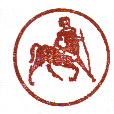 